
Film brief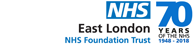 
Key dates 
Locations
Contact usProduction
MusicVoice overArchive Deliverables Accreditation Rushes retentionOther notes Title of projectPlease provide a short summary of what you want your film to beStyle of film (e.g. documentary, show reel, music video, event film – please give any examples to films you like/dislike – to represent the style you seek)Length of film (let us know if you would like different length edits)Film completion dateSpecific filming dates with location, if applicableSpecific dates to be acknowledged when planning the production process (e.g. a key stakeholder or contributor with limited availabilitySpecific locations film, if applicableIs permission needed to film at these locations?Who is the person that should be contacted regarding the production of your film? (Ideally there will be one main contact.)Contact details for all who need to ‘sign off’ the film and its various production processes (e.g. key partners that need to approve the final film or production process)Key people, places, objects that you want within your filmKey messages, stories and points that you wish to communicateHow you intend to use your film (promotional, educational, brand awareness etc.)Target audienceDo you want music in the film?What general feel/ambience of music would you like to use? Is there a specific song you want? Is this song copyright cleared?Do you want a voice over in the film?Do you have any partly requirements? Is there media that is already captured that you would like in the film? Please itemise all media (film footage/jpegs/ animations) that exists that you would like to use, specifying its locationFilm footageIs there media that is already captured that you would like in the film? Please itemise all media (film footage/jpegs/ animations) that exists that you would like to use, specifying its locationImagesIs there media that is already captured that you would like in the film? Please itemise all media (film footage/jpegs/ animations) that exists that you would like to use, specifying its locationAnimationIs there media that is already captured that you would like in the film? Please itemise all media (film footage/jpegs/ animations) that exists that you would like to use, specifying its locationOtherTitle of final filmIf you require deliverables other than an uncompressed QuickTime file, a compressed QuickTime H.264 file and 2 DVD copies please write detailsContact details of who will receive deliverablesCan you provide a hard drive to upload the final film files onto?Platforms e.g. what platforms do you wish to put the film onto – website, YouTube, press launch, TV?Logos or branding contained to be contained in the film. Please specify where they should be positioned in the film and state where they can be found.Credits e.g. special thanksWill you require a copy of all footage captured at the end of the production? If you only require specific footage please specify hereDo you wish for footage to be stored after the completion and delivery of the final film? (If not all footage will be deleted once film has been produced.)Please write here any other details that should be considered during the production of your film